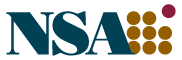 						FOR IMMEDIATE RELEASEContact: James Crawford, Communications Mgr.571-982-7360jcrawford@nsacct.orgNSA Welcomes Jennifer HarrisonAlexandria, VA, January 11, 2019 — The National Society of Accountants (NSA) is pleased to announce and welcome Ms. Jennifer Harrison as Membership Director. Ms. Harrison will be responsible for membership development, retention, and membership services. She will also contribute to strategic planning and execution of association programs.“I am thrilled to be a part of a long-standing and well-respected society and am excited to work with the members and staff to maintain the reputation while shaping a society for the future,” Harrison said.Ms. Harrison comes to NSA with over 10 years of association experience ranging from membership to event planning to operations. Most recently, Harrison worked at the National Association of Enrolled Agents in the Membership Department overseeing all day-to-day membership operations.  There, she developed and implemented membership outreach efforts, including presentations, training, and marketing. “NSA is pleased to bring Jennifer Harrison on board as our new Membership Director,” said NSA CEO John Rice. “Her experience in the tax and accounting industry will benefit the members and organization as a whole.”  ###NSA represents more than 7,000 members who provide accounting, auditing, tax preparation, financial and estate planning, and management services to thousands of individuals and business clients across the nation. Most members are sole practitioners or partners in small- to medium- size accounting firms. NSA protects the public by requiring its members to adhere to a strict code of ethics. For more information, visit www.nsacct.org.